ПРОЕКТЗВІТ про стратегічну екологічну оцінку детального плану території земельної ділянки орієнтовною площею 6 га для розміщення кварталу індивідуальної житлової забудови в с. Речичани Львівського району Львівської областім. Городок – 2022ЗМІСТВступ1. Методологія стратегічної екологічної оцінки2. Зміст та основні цілі документу державного планування3. Характеристика поточного стану довкілля4. Екологічні  проблеми, в тому числі ризики впливу на здоров’я населення5. Зобов’язання у сфері охорони довкілля, у тому числі пов’язані із запобіганням негативного впливу на здоров’я населення6. Опис наслідків для довкілля7.Заходи, що передбачені для запобігання, зменшення та пом’якшення негативних наслідків виконання документу державного планування8. Обгрунтування вибору оправданих альтернатив9. Заходи, передбачені для моніторингу наслідків виконання документу державного планування10. Резюме нетехнічного характеру інформаціїВСТУПВідповідно до Закону України «Про охорону навколишнього природного середовища» основними принципами охорони навколишнього природного середовища є:пріоритетність вимог екологічної безпеки, обов'язковість додержання екологічних стандартів, нормативів та лімітів використання природних ресурсів при здійсненні господарської, управлінської та іншої діяльності;гарантування екологічно безпечного середовища для життя і здоров'я людей;запобіжний характер заходів щодо охорони навколишнього природного середовища;екологізація матеріального виробництва на основі комплексності рішень у питаннях охорони навколишнього природного середовища, використання та відтворення відновлюваних природних ресурсів, широкого впровадження новітніх технологій;збереження просторової та видової різноманітності і цілісності природних об'єктів і комплексів;обов’язковість оцінки впливу на довкілля;компенсація шкоди, заподіяної порушенням законодавства про охорону навколишнього природного середовища;вирішення питань охорони навколишнього природного середовища та використання природних ресурсів з урахуванням ступеня антропогенної зміненості територій, сукупної дії факторів, що негативно впливають на екологічну обстановку;поєднання заходів стимулювання і відповідальності у справі охорони навколишнього природного середовища;врахування результатів стратегічної екологічної оцінки.Стратегічна екологічна оцінка стратегій, планів і програм дає можливість зосередитися на всебічному аналізі можливого впливу планованої діяльності на довкілля та використовувати результати цього аналізу для запобігання або пом’якшення екологічних наслідків у процесі стратегічного планування.Метою стратегічної екологічної оцінки є сприяння сталому розвитку шляхом забезпечення охорони довкілля, безпеки життєдіяльності населення та охорони його здоров’я, інтегрування екологічних вимог під час розроблення та затвердження документів державного планування.Відповідно до Закону України «Про стратегічну екологічну оцінку» стратегічна екологічна оцінка здійснюється на основі принципів законності та об’єктивності, гласності, участі громадськості, наукової обґрунтованості, збалансованості інтересів, комплексності, запобігання екологічній шкоді, довгострокового прогнозування, достовірності та повноти інформації у проєкті документа, міжнародного екологічного співробітництва.Городоцька міська рада проводить стратегічну екологічну оцінку детального плану території земельної ділянки орієнтовною площею 6 га для розміщення кварталу індивідуальної житлової забудови в с. Речичани Львівського району Львівської області.При розробленні  детального плану території  враховується генеральний план населеного проепункту, показники економічного, демографічного, екологічного, соціального розвитку відповідної території, програми розвитку інженерно-транспортної інфраструктури, охорони навколишнього природного середовища, охорони та збереження  нерухомих об’єктів культурної спадщини та пам’яток археології, чинна містобудівна документація на місцевому рівні та проєктна документація, інформація земельного кадастру, заяви щодо забудови та іншого використання території.Згідно чинного законодавства України землі житлової та громадської забудови - це земельні ділянки в межах населених пунктів, які використовуються для розміщення житлової забудови, громадських будівель і споруд, інших об'єктів загального користування. Ці землі призначені для зведення будівель і споруд та їх наступного обслуговування. Правовою основою використання даних земель, що здійснюється на плановій основі з дотриманням будівельних норм, державних стандартів і норм, є генеральний план населеного пункту та інша містобудівна документація (план земельно-господарського устрою тощо). Ці землі відіграють важливу роль в забезпеченні життєдіяльності населених пунктів, в підвищенні їх благоустрою та покращенні інфраструктури, що сприятиме поліпшенню умов життя населення, зростанню рівня комфорту (За Д. Федчишин).1. Методологія стратегічної екологічної оцінкиОсновними міжнародними правовими документами щодо СЕО є Протокол про стратегічну екологічну оцінку (Протокол про СЕО) до Конвенції про оцінку впливу на навколишнє середовище у транскордонному контексті (Конвенція ЕСПО), ратифікований Верховною Радою України (№ 562-VIII від 01.07.2015), та Директива 2001/42/ЄС про оцінку впливу окремих планів і програм на навколишнє середовище, імплементація якої передбачена Угодою про асоціацію між Україною та ЄС.01.01.2020 року відбулося введення в дію Закону України «Про Основні засади (стратегію) державної екологічної політики України на період до 2030 року», згідно якого метою державної екологічної політики є досягнення доброго стану довкілля шляхом запровадження екосистемного підходу до всіх напрямів соціально-економічного розвитку України з метою забезпечення конституційного права кожного громадянина України на чисте та безпечне довкілля, впровадження збалансованого природокористування і збереження та відновлення природних екосистем.Закон України «Про стратегічну екологічну оцінку» був ухвалений Верховною Радою України 20 березня 2018 року та 10 квітня 2018 року підписаний Президентом України. Даний Закон вступив в дію з 12 жовтня 2018 року та встановлює в Україні механізм стратегічної екологічної оцінки (СЕО), який діє в країнах Європейського Союзу та передбачає, що всі  документи державного планування повинні проходити стратегічну екологічну оцінку з урахуванням необхідних імовірних ризиків тих чи інших дій для довкілля.В процесі проведення стратегічної екологічної оцінки проєкту детального плану території земельної ділянки орієнтовною площею 6 га для розміщення кварталу індивідуальної житлової забудови в с. Речичани Львівського району Львівської області Городоцька міська рада керувалась Наказом Міністерства екології та природних ресурсів України від 10.08.2018 року № 296 «Про затвердження Методичних рекомендацій із здійснення стратегічної екологічної оцінки документів державного планування».Також Городоцькою міською радою було подано до органів консультування заяву про визначення обсягу стратегічної екологічної оцінки та належним чином її оприлюднено. При підготовці звіту про СЕО враховано рекомендації Департаменту екології та природних ресурсів ЛОДА (лист № 31-2296/0/2-22 від 19.04.2022 року). Протягом громадського обговорення заяви про визначення обсягу стратегічної екологічної оцінки (15 календарних днів) інших звернень, зауважень та пропозицій від органів консультування та/чи громадськості не надходило.При підготовці даного звіту використано дані Головного управління статистики у Львівській області та інші матеріали з відкритих джерел.2. Зміст та основні цілі документу державного плануванняДетальний план території земельної ділянки орієнтовною площею 6 га для розміщення кварталу індивідуальної житлової забудови в с. Речичани Львівського району Львівської області є основним видом містобудівної документації на місцевому рівні, яка призначена для обґрунтування довгострокової стратегії планування, забудови та іншого використання території.Детальний план території деталізує положення генерального плану населеного пункту або комплексного плану та визначає планувальну організацію і розвиток частини території населеного пункту або території за його межами без зміни функціонального призначення цієї території. Детальний план території розробляється з урахуванням обмежень у використанні земель.Детальний план розробляється з метою визначення планувальної організації, просторової композиції і параметрів забудови та ландшафтної організації кварталу, мікрорайону, іншої частини території, призначених для комплексної забудови чи реконструкції, та підлягає стратегічній екологічній оцінці.Детальні плани територій одночасно з їх затвердженням стають невід’ємними складовими генерального плану населеного пункту та/або комплексного плану.Детальний план території повинен містити відомості про межі та правові режими всіх режимоутворюючих об’єктів та всіх обмежень у використанні земель (у тому числі обмежень у використанні земель у сфері забудови), встановлених до або під час розроблення проєкту.Відповідно до Закону України «Про регулювання містобудівної діяльності» детальний план території визначає:принципи планувально-просторової організації забудови;червоні лінії та лінії регулювання забудови;у межах визначеного комплексним планом, генеральним планом населеного пункту функціонального призначення режим та параметри забудови території, розподіл територій згідно з будівельними нормами;містобудівні умови та обмеження (у разі відсутності плану зонування території) або уточнення містобудівних умов та обмежень згідно із планом зонування території;потребу в підприємствах і закладах обслуговування населення, місце їх розташування;доцільність, обсяги, послідовність реконструкції забудови;черговість та обсяги інженерної підготовки території;систему інженерних мереж;порядок організації транспортного і пішохідного руху;порядок комплексного благоустрою та озеленення, потребу у формуванні екомережі;межі прибережних захисних смуг і пляжних зон водних об’єктів (у разі відсутності плану зонування території).У даному проєкті детального плану території земельної ділянки орієнтовною площею 6 га для розміщення кварталу індивідуальної житлової забудови в с. Речичани Львівського району Львівської області опрацьовано планувальне рішення використання території площею 6,08 га (кадастровий номер 4620987200:08:000:0153). Цільове призначення території опрацювання - землі запасу. На перспективу в межах проєктованої території передбачається розміщення 45 ділянок для будівництва житлових будинків, господарських будівель та споруд. Детальний план території розроблено згідно рішення Городоцької  міської  ради  № 3239 від 25.11.2021 року.Документ державного планування розроблений згідно чинного законодавства України, зокрема: Земельного Кодексу України, Закону України «Про регулювання містобудівної діяльності», Державних будівельних норм (ДБН Б.2.2-12:2019 «Планування і забудова територій»; ДБН Б.1.1-14:2012 «Склад та зміст детального плану території»), ДСП -173 «Державні санітарні правила планування та забудови населених пунктів» та ін.3. Характеристика поточного стану довкілляСело Речичани входить до складу Городоцької міської об’єднаної територіальної громади, створеної 2020 року шляхом об’єднання 17 рад, загальною площею 375,9 кв. км та чисельністю населення 39691 особа. Чисельність населення с. Речичани становить близько 600 осіб, площа даного населеного пункту – 14,06 кв. км.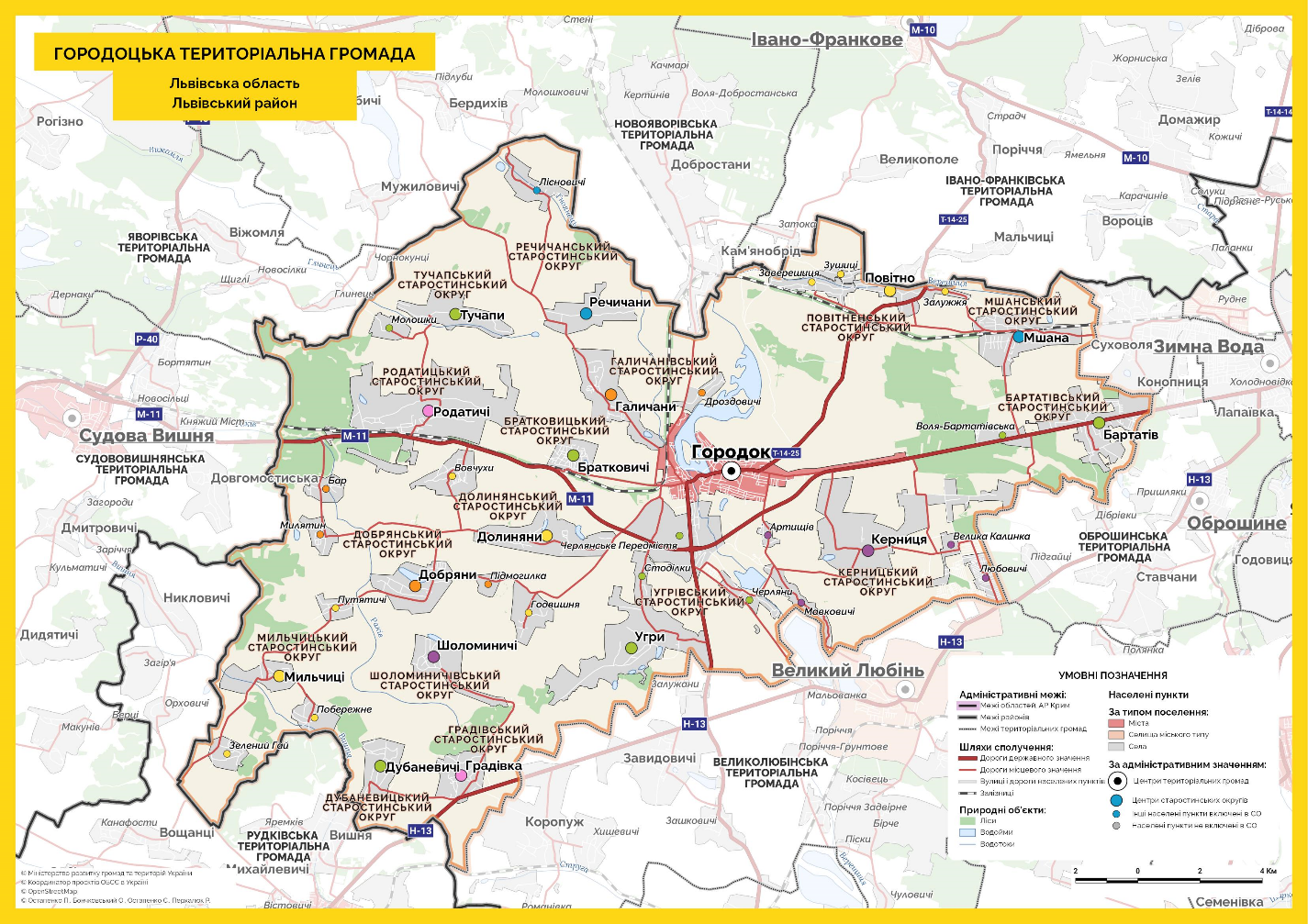 Наявне населення (на початок року, осіб)﻿﻿﻿Постійне населення (на початок року)Кількість живонароджених, померлих і природний приріст (скорочення) населенняДілянка, на яку розробляється ДПТ, розташована в с. Речичани. Проєктована ділянка обмежена: на сході та півдні - територіями сільськогосподарського  призначення; на півночі - дорогою та територіями сільськогосподарського  призначення; на заході – існуючою садовою житловою  забудовою.Територія опрацювання забезпечена газопостачанням, електропостачанням та покриттям мобільного зв’язку. Ділянка  вільна  від  забудови.На території опрацювання об’єкти культурної спадщини відсутні.Клімат району розміщення с. Речичани  – помірно-континентальний. Характерною рисою теплового режиму Городоччини є значне відхилення температур повітря (середньодобових, середньомісячних і середньорічних) від багаторічних середніх показників. Середньорічна температура повітря — 8,1° (по Україні — 6°-13°, у світі — 14°), середня температура найтеплішого місяця (липня) дорівнює +18,2°, найхолоднішого (січня) дорівнює -4,3°. Амплітуда температур — 22,5°. Середня тривалість безморозного періоду становить 160 днів, мінімальна і максимальна — відповідно 122 і 243 дні. Заморозки в незимові місяці бувають у березні, квітні, травні, вересні, жовтні та листопаді.Середня абсолютна вологість повітря для Городка становить 9,2 мб за рік. Вона більша влітку і вдень, менша взимку і вночі. Середня величина відносної вологості повітря становить 77%. Вона буває найвищою в осінньо-зимовий період (81-86%) і найнижчою у весняно-літній період (62-69%). Змінюється вона і протягом доби: вночі — вища, вдень — нижча. На території району хмарна погода домінує протягом року. Цьому сприяють як місцеве поверхневе випаровування, так і насичене вологою повітря, принесене циклонами з Атлантики. Хмарність у районі становить 66-70%. За рік буває в середньому 42 безхмарних дні, а похмурих і напівхмарних — 323 дні. Найбільше похмурих днів припадає на холодний період року, найменше — на теплий. У небі Городоччини можна спостерігати протягом року 10 видів хмар, найголовнішими з яких є шаруваті, купчасті, перисті та їх різновиди: шарувато-купчасті, перисто-купчасті, шарувато-дощові та купчасто-дощові. Порівняно з хмарами тумани є малорухомими і швидкоминучими. За рік нараховується в середньому 60 днів з туманами, з яких на холодний сезон припадає 42 дні, на теплий — 18 днів (За Андрейко І. М.).Гідрологічна мережа. Через територію району проходить Головний європейський вододіл, тому рівнини Городоччини за висотою над рівнем моря належать до височин, а за зовнішньою будовою — до хвилястих горбисто-увалистих та зандрових рівнин, розчленованих долинами рік  Бистриця Тисменицька, Верещиця і Ставчанка, притоками Дністра різного порядку (басейн Чорного моря), а також річки Вишня, Раків, Глинець і Гноєнець - притоки Сяну (басейн Балтійського моря).Найбільшою серед річок, що протікають територією Городоччини,  є Верещиця, що утворює на своєму шляху десятки (понад 84) ставів. Використовується для промислових та побутових потреб, зрошення, рибництва, а у верхній течії пливе територіями заповідника «Розточчя» і Яворівського національного природного парку.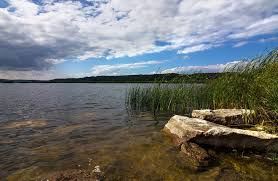 Геологічна будова та рельєф. Ґрунти. Відносно невеликий за площею, колишній Городоцький район, територія  якого тепер входить до складу новоутвореного Львівського району, має досить складну тектонічну будову. Це зумовлено його специфічним положенням на стику двох значних тектонічних структур - Західноєвропейської молодої платформи і Карпатської складчастої системи. Тут поширені рівнинні опільські, поліські і передкарпатські ландшафти. Найбільші території займають Городоцько-Щирецький і Сянсько-Дністровський опільські ландшафти. Геоструктурно Городоччина відноситься до стику двох значних тектонічних структур — Західноєвропейської платформи (північно-східна частина району) та Карпатської складчастої системи (решта території району). Тектонічна межа між ними проходить за лінією Немирів-Городок-Розвадів. На цій межі розташований населений пункт Городоччини: Лісновичі. Орографічно Городоцький район лежить на стику кількох географічних районів. Південно-західна частина району межує зі західною окраїною Подільської височини (Подільське горбогір'я) у межах рівнинної території Опілля з абсолютними висотами 290—320 м н. р. м. Більша частина району лежить у північно-західній частині Передкарпаття у межах полого-хвилястої Сянсько-Дністровської вододільної рівнини з абсолютними висотами 270—290 м н. р. м. (в окремих випадках понад 300 м, наприклад біля сіл Галичани і Речичани) та акумулятивної плоскої, місцями заболоченої, терасової рівнини — Верхньодністровської улоговини з абсолютними висотами нижче 260 м н. р. м. Поверхня району рівнинна.Грунтовий покрив різноманітний, що зумовлено умовами рельєфу і зволоження, мозаїчністю материнських порід. Грунтоутворюючими породами є мергелі, вапняки, суглинки, пісковики, піски. На території району поширені такі основні типи грунтів: дерново – підзолисті, дерново – глейові, сірі опідзолені, опідзолені чорноземи, торфоболотні, лучні, лучно – болотні і торфовища. Оптимізація землекористування пов’язана із забезпеченням екологічно доцільного використання ґрунтів легкою гранулометричного складу перезволожених та заболочених. Визначальне значення має екологічна оптимізація земельних угідь.Корисні копалини. До корисних копалин Городоччини належать природний газ, глини, сірка, вапняки, піски, торф та мінеральні води. Походження і поширення корисних копалин пов'язане, насамперед, з геологічною будовою території. Це яскраво видно на прикладі Городоцького району, де на стику Передкарпатського прогину з південно-західною окраїною Східноєвропейської платформи виявлено поклади сірки, природного газу та джерела мінеральних вод.Природний газ видобувають з Рудківського родовища, яке є одним з 12 родовищ північно-західної частини Передкарпаття. Родовище знаходиться в межах Городоцького (м. Комарно, с. Тулиголови, с. Переможне) і Самбірського районів. Поклади самородної сірки виявлено на території с. Грімно, де вона залягає на глибині 40-60 м. Товща сірчаних пластів становить 6-20 м. Родовище не використовується.Поклади вапняків зустрічаються в різних місцях району: біля с. Малий Любінь, Керниця, Дроздовичі, смт. Великий Любінь, м. Городка та ін. Вапняковий кар'єр у Малому Любіні є найбільшим у районі. В околицях більшості населених пунктів Городоччини є поклади пісків та глин. Керамічні глини видобувають поблизу Городка, с. Тучапи, в урочищі Богайчук біля с. Вишня. Цегельні глини є біля сіл Вовчухи, Угри, Зелений Гай, Тулиголови, Переможне, міста Городка, а будівельні піски — біля сіл Заверещиця, Родатичі, Якимчиці та ін.Поклади торфу виявлено в заплавах Дністра, Верещиці та її приток, зокрема біля Великого Любіня, сіл Годвишня, Мости, Дубаневичі та ін. Мінеральні води і торф'яні грязі є біля Великого Любіня, Малого Любіня, Бірче.Розвідка і пошуки корисних копалин на території району продовжується. Так, геологічною розвідкою у 1994 році біля сіл Залужани і Угри виявлено лінзовидні поклади природного газу, запаси яких оцінюються у декілька сотень мільйонів кубометрів.	Флора і фауна. Традиційно під біологічним розмаїттям розуміють різноманітність видів рослин, тварин і мікроорганізмів. На території Львівської області зростає 1600—1650 видів судинних рослин аборигенної флори. Наведені цифри є досить приблизні й потребують ще підтвердження перевіркою гербарних колекцій наукових установ, а також наявности цих видів у відомих раніше місцезростаннях, бо частина видів напевне вже зникла внаслідок руйнування їх оселищ діяльністю людини, меліорацією, розорюванням, вирубуванням лісів, випасанням та іншими чинниками, зокрема й стихійними явищами.За геоботанічним районуванням територія Львівської області поділена між трьома геоботанічними провінціями Європейської широколистяної області. Балтійська провінція з округом Розтоцьких букових, буковососнових і дубово-соснових лісів та геоботанічними районами: Магерівських букових, дубово-соснових і дубово-грабових лісів; Яворівських дубовососнових, дубових, вільхових лісів, лук, боліт і заплав; Малополіських розораних рівнин з рештками соснових і дубових лісів та сільськогосподарських земель, у якій маємо адміністративні райони - Яворівський, Жовківський, Кам’янко-Бузький, Радехівський і Сокальський.Флора Балтійської провінції відзначається більшою участю рідкісних поліських видів водної та болотної екології, видів північних провінцій, а також льодовикових реліктів, які залишилися тут після відступу льодовика. Вирубування лісів, осушення боліт і розорювання земель призвели до значних утрат флори. На цій території уже не трапляються Carex bohemіca, Pіnguіcula bіcolor, Drosera anglіca, які росли на Янівських болотах в ур. Заливки, зникли на Малому Поліссі льодовикові релікти Betula nana, Cladіum marіscus, Schoenus ferrugіneus та багато інших рідкісних видів. Під загрозою зникнення тут опинилися такі рідкісні для України види, як Thalіctrum foetіdum, Salіx myrtіlloіdes, S. starkeana, Daphne cneorum, Lіnnaea borealіs, Swertіa perennіs, Hammarbya paludosa, Oxycoccus mіcrocarpus, Pedіcularіs sceptrum carolіnum, Juncus subnodulosum, Saxіfraga granulata та ін (К. Малиновський).На заході України поширено орієнтовно 26500 видів тварин, які на- лежать до підцарства найпростіших, типів губок, кишковопорожнинних, плоских, круглих, кільчастих, червів, м’якунів, членистоногих, підтипу хребетних. До останнього типу у складі фауни Львівщини зараховано 341 вид, зокрема: риб та круглоротих — 47, земноводних — 16, плазунів — 8, птахів — 199, ссавців — 71. Представники фауни Львівщини — мобільні види, які активно змінюють свої місця перебування у зв’язку з докорінною трансформацією середовища існування. Саме тому збіднюється видове розмаїття тваринного населення Львівщини, чимало видів стає рідкісними і їх заносять до Червоної книги України. У фауні хребетних Львівщини присутні західноєвропейські, східноєвропейські, арктоальпійські, середньоазійські, середземноморські види, що зумовлене розміщенням Львівської области на межі гірських та рівнинних районів, на вододілі річкових систем Балтійського та Чорного морів. У наш час фауна тісно пов’язана не лише з природним середовищем існування, зокрема з територією та рослинністю, а й значним впливом на неї людської діяльності.Надалі формування фауни Львівської області перебуватиме у прямій залежності від невпинного розширення окультуреного ландшафту, сільських населених пунктів, активного пресу на природні біотопи. Вплив людини на природу зростатиме (К. Татаринов).Територія проєктування не входить до складу Смарагдової мережі України. Ареали проживання рідкісних тварин, місця зростання рідкісних рослин в межах проєктування відсутні. Цінні зелені насадження на території опрацювання відсутні. Довкола території опрацювання місцева флора представлена здебільшого змішаною рослинністю (полин, м’ята, лопух, кропива, звіробій, барвінок, пирій, ромашка, борщівник, конюшина, тощо). Також тут зростають тополі, берези, верби, шипшина, ожина, бузина, хвощі, мохи та гриби. Серед місцевої біоти найчастіше зустрічаються заєць сірий, лисиця, ласка, кріт, ящірки, вужі та гадюки, найбільщ поширені птахи - горобці, голуби, ластівки, шпаки, дрозди, синиці, яструби. Об’єкт опрацювання та містобудівні умови. Рішення ДПТ не вносять зміни до планувальної структури існуючої забудови та не суперечать основним рішенням чинного генерального плану даного населеного пункту (2018 р.).Район садибної забудови може бути сформований окремими житловими чи блокованими будинками з присадибними (приквартирними) ділянками з господарськими будівлями або без них. Забудова цих районів не повинна перевищувати 4-х поверхів. Поверховість забудови, граничні розміри житлових будинків, площа забудови, вимоги до господарських будівель, їх складу, огорожі ділянок, благоустрою території встановлюються місцевими правилами забудови в залежності від розміру ділянок, умов інженерного обладнання, інсоляції будинків та територій, інших нормативних вимог, регіональних традицій. До площі садибної ділянки включається площа забудови житлових будинків, господарських будівель. Ширину садиби по фронту вулиці слід приймати залежно від планувальної структури району, рельєфу місцевості, типів житлових будинків, господарських будівель і гаражів з урахуванням забезпечення компактності садибної забудови і дотримання нормативних розривів між будівлями. Житлові будинки на присадибних ділянках треба розміщувати відповідно до проєкту забудови району із встановленим відступом від червоних ліній. Огорожа присадибних ділянок не повинна виступати за червону лінію вулиці. Поверховість будинків в межах територій садибної забудови не може перевищувати 3-х поверхів без урахування мансарди (а у сільських населених пунктах – 1-3 поверхи). Обмеження висотності в залежності від населеного пункту: максимально допустима висота (поверховість) житлової забудови визначається від чисельності населення та класифікації населеного пункту, з врахуванням встановлених обмежень щодо охорони культурної спадщини, а саме:сільські населені пункти чисельністю до 1 тис. осіб – виключно садибна забудова;сільські населені пункти чисельністю понад 1 тис. осіб – садибна забудова та багатоквартирні житлові будинки висотою до 12 м (до 4-х поверхів включно).4. Екологічні  проблеми, в тому числі ризики впливу на здоров’я населенняВ цілому стан навколишнього середовища на території проєктування можна характеризувати як задовільний.Обсяг стратегічної екологічної оцінки визначається переліком основних екологічних проблем наявних на території, де розміщується ділянка, що проєктується.Під час підготовки звіту про СЕО окреслено основні виявлені та потенційні екологічні проблеми на території опрацювання:Екологічний паспорт Львівської області (2020 рік) визначає сновні чинники та критерії для визначення основних екологічних проблем:1) Забруднення атмосферного повітря викидами забруднюючих речовин від промислових підприємств та автотранспорту.2) Забруднення водних об’єктів скидами забруднюючих речовин із зворотними водами промислових підприємств, підприємств житловокомунального господарства.3) Проблеми щодо умов скидання шахтних і кар’єрних вод у водні об’єкти.4) Забруднення підземних водоносних горизонтів.5) Порушення гідрологічного та гідрохімічного режиму малих річок регіону.6) Підтоплення земель та населених пунктів регіону.7) Поводження з відходами І-ІІІ класів небезпеки.8) Утилізація відходів гірничодобувної, металургійної, енергетичної та інших галузей промисловості.9) Організація контролю радіаційної безпеки щодо впливу на навколишнє природне середовище АЕС, об’єктів з радіоактивними відходами, при ліквідації накопичувачів (хвостосховищ) відходів виробництв з підвищеними рівнями радіоактивності та рекультивації земель, що мають радіоактивне забруднення.10) Поширення екзогенних геологічних процесів.11) Охорона, використання та відтворення дикої фауни і флори.12) Проблеми природно-заповідного фонду.Екологічні проблеми Львівщини, як і усіх регіонів України, потребують невідкладного вирішення, зокрема:1) Проблеми, що вимагають вирішення на міжнародному рівні:- адаптація законодавства України до стандартів законодавства Європейського Союзу;- проблема утилізації токсичних відходів, імпортованих у Львівську область з Угорщини.2) Проблеми загальнодержавного значення:- забруднення гідросфери скидами стічних вод промислових підприємств і комунально-побутовими стічними водами;- проблеми переробки відходів гірничодобувної, енергетичної та ін. галузей промисловості;- невинесення в натуру і картографічний матеріал водоохоронних зон і прибережних захисних смуг.- забруднення атмосферного повітря підприємствами пов’язано недотриманням вимог експлуатації пилогазоочисного устаткування, невиконанням у встановлені терміни заходів щодо зниження обсягів викидів до нормативного рівня; низькими темпами впровадження сучасних технологій очищення викидів; відсутністю ефективного очищення викидів підприємств від газоподібних домішок. Шляхи вирішення є надання підприємствам податкових, кредитних та інших пільг у разі впровадження ними енерго- і ресурсозберігаючих технологій, участь держави у фінансуванні екологічних заходів і будівництві екологічного призначення; в генеральних планах населених пунктів передбачити розв’язки транспортних шляхів та об’їздних доріг, запровадити встановлення каталізаторів та  автомобілях старого випуску.  - зменшити забруднення довкілля викидами транспортних засобів шляхом створення мережі постійних контрольно-регулювальних постів на автошляхах, де проводилися б як контрольні заміри так і регулювання паливної апаратури двигунів внутрішнього згоряння. Забезпечити більш жорсткіший контроль з боку контролюючих органів за експлуатацією пилогазоочисного обладнання та стабільного технологічного режиму підприємств.- будівництво сучасних полігонів з утилізації побутових відходів та санація існуючих сміттєзвалищ, що вичерпали свій ресурс або експлуатуються з грубими порушеннями норм екологічної безпеки.3) Проблеми місцевого значення:- порушення гідрологічного та гідрохімічного режиму малих річок області;- підтоплення територій області;- забруднення підземних водоносних горизонтів;- проблема шахтних і кар’єрних вод;- поширення екзогенних геологічних процесів;- будівництво сучасних полігонів з утилізації побутових відходів та санація існуючих сміттєзвалищ, що вичерпали свій ресурс або експлуатуються з грубими порушеннями норм екологічної безпеки;- запланувати заходи щодо створення мережі пунктів спостережень та/або вдосконалення наявних мереж спостереження за якістю атмосферного повітря, які будуть відповідати європейським вимогам моніторингу.4) Проблеми, вирішення яких не потребує залучення значних матеріальних (фінансових) ресурсів:- збереження лісів;- розвиток природно-заповідної справи;- екологічна грамотність населення.5. Зобов’язання у сфері охорони довкілля, у тому числі пов’язані із запобіганням негативного впливу на здоров’я населенняДержавна стратегія регіонального розвитку на 2021-2027 роки, затверджена постановою Кабінету Міністрів України 5 серпня 2020 р. № 695, є основним планувальним документом для реалізації секторальних стратегій розвитку, координації державної політики у різних сферах, досягнення ефективності використання державних ресурсів у територіальних громадах та регіонах в інтересах людини, єдності держави, сталого розвитку історичних населених місць та збереження традиційного характеру історичного середовища, збереження навколишнього природного середовища та сталого використання природних ресурсів для нинішнього та майбутніх поколінь українців.У цій Стратегії запроваджено нові підходи до державної регіональної політики у новому плановому періоді, а саме: перехід до територіально спрямованої політики розвитку на основі стимулювання використання власного потенціалу територій, надання підтримки окремим територіям, що характеризуються особливими проблемами соціально-економічного розвитку, високим історико-культурним потенціалом, екологічними умовами та потребами охорони навколишнього природного середовища. Відповідно до Закону України «Про Основні засади (стратегію) державної екологічної політики України на період до 2030 року» основними засадами державної екологічної політики є:збереження такого стану кліматичної системи, який унеможливить підвищення ризиків для здоров’я та благополуччя людей і навколишнього природного середовища;досягнення Україною Цілей Сталого Розвитку (ЦСР), які були затверджені на Саміті Організації Об’єднаних Націй зі сталого розвитку у 2015 році;сприяння збалансованому (сталому) розвитку шляхом досягнення збалансованості складових розвитку (економічної, екологічної, соціальної), орієнтування на пріоритети збалансованого (сталого) розвитку;інтегрування екологічних вимог під час розроблення і затвердження документів державного планування, галузевого (секторального), регіонального та місцевого розвитку та у процесі прийняття рішень про провадження планованої діяльності об’єктів, які можуть мати значний вплив на довкілля;міжсекторальне партнерство та залучення заінтересованих сторін;запобігання виникненню надзвичайних ситуацій природного і техногенного характеру, що передбачає аналіз і прогнозування екологічних ризиків, які ґрунтуються на результатах стратегічної екологічної оцінки, оцінки впливу на довкілля, а також комплексного моніторингу стану навколишнього природного середовища;забезпечення екологічної безпеки і підтримання екологічної рівноваги на території України, підвищення рівня екологічної безпеки в зоні відчуження;забезпечення невідворотності відповідальності за порушення природоохоронного законодавства;застосування принципів перестороги, превентивності (запобігання), пріоритетності усунення джерел шкоди довкіллю, "забруднювач платить";відповідальність органів виконавчої влади та органів місцевого самоврядування за доступність, своєчасність і достовірність екологічної інформації;стимулювання державою вітчизняних суб’єктів господарювання, які здійснюють скорочення викидів парникових газів, зниження показників енерго- та ресурсоємності, модернізацію виробництва, спрямовану на зменшення негативного впливу на навколишнє природне середовище, у тому числі вдосконалення системи екологічного податку за забруднення довкілля та платежів за використання природних ресурсів;упровадження новітніх засобів і форм комунікацій та ефективної інформаційної політики у сфері охорони навколишнього природного середовища.Згідно з дослідженнями українських вчених, найбільшу шкоду навколишньому середовищу спричиняють транспорт, промисловість, енергетика та сільське господарство. Тому питання про впровадження природозберігаючих технологій у цих сферах життєдіяльності стоїть особливо гостро.Продовжує мати місце високий відсоток проб питної води з централізованих систем водопостачання, що не відповідають вимогам Держстандарту. Ситуація, що склалася навколо якості питної води у системі децентралізованого водопостачання ще складніша. До 30% досліджених проб питної води з джерел децентралізованого водопостачання не відповідає санітарним нормам за санітарно-хімічними показниками й до 20% - за бактеріологічними. Таке становище може призвести до зростання як інфекційної, так і не інфекційної захворюваності населення. Проблеми щодо забезпечення питною водою населення є однією з причин соціальної напруженості в окремих населених пунктах та регіонах (Г. Гринчишин).Міграція в епоху глобалізаційних викликів сучасності виступає одним із потужних чинників демографічних, соціальних та економічних змін у країнах та регіонах світу. З-поміж усього різноманіття її видів в реаліях українського сьогодення одне з чільних місць посідає міграція сільського населення. Перехід до ринкової економіки, реформування власності, розвиток транспортної інфраструктури, трансформації у галузевій структурі економіки регіонів призвели до інтенсифікації механічного руху населення на сільських територіях, причому цей процес набув властивостей різновекторності та багатоманітності. Увага до міграцій сільського населення посилюється з огляду на стійку тенденцію природного скорочення населення в українських селах. Так, за оцінками Інституту демографії та соціальних досліджень НАН України, втрати населення у сільській місцевості до 2025 р. можуть перебувати в межах 1,7-2 млн. осіб у зв’язку з вичерпанням потенціалу демографічного відтворення (Тут і надалі – за Р. Теслюк).9 квітня 2022 року Кабінет Міністрів України прийняв рішення, завдяки яким розширюються механізми забезпечення житлом наших громадян, які внаслідок збройної агресії росії змушені були переселитися з небезпечних регіонів в інші області України.Уряд прийняв постанову «Деякі заходи формування фондів житла, призначеного для тимчасового проживання внутрішньо переміщених осіб», якою затверджено Порядки з формування фондів житла для тимчасового проживання, обліку та надання такого житла для тимчасового проживання внутрішньо переміщених осіб та викупу, будівництва житла з метою передачі для тимчасового проживання внутрішньо переміщених осіб.Будувати таке житло будуть у регіонах України, де не ведуться бойові дії, та за типовими проектами будівництва житла із застосуванням сучасних технологій швидкого будівництва.Фінансування цих заходів можливо здійснювати за рахунок державних коштів, коштів статутного капіталу Держмолодьжитла, місцевих бюджетів, міжнародних донорів, добровільні внески фізичних і юридичних осіб, інших джерел, не заборонені законодавством.6. Опис наслідків для довкілля(у тому числі для здоров’я населення,у тому числі вторинних, кумулятивних, синергічних, коротко-, середньо- та довгострокових (1, 3-5 та 10-15 років відповідно, а за необхідності - 50-100 років), постійних і тимчасових, позитивних і негативних наслідків)Заявою про визначення обсягу СЕО окреслено основні фактори впливу на довкілля, пов’язані із розробленням детального плану території земельної ділянки орієнтовною площею 6 га для розміщення кварталу індивідуальної житлової забудови в с. Речичани Львівського району Львівської області:ймовірне зниження якості атмосферного повітря через діяльність проєктованого об’єкту;забруднення навколишнього середовища промисловими та побутовими відходами;хімічне забруднення довкілля;фізичний вплив (шум, вібрація тощо);соціальний вплив (умови праці та/чи побуту, цивільний захист тощо);техногенна та/чи антропогенна дія на поверхневі, підземні води та  ґрунти.Атмосферне повітря: Викиди забруднюючих речовин у атмосферне повітря від стаціонарних джерел забруднення (т)Стаціонарне джерело забруднення атмосфери — підприємство, цех, агрегат, установка або інший нерухомий об'єкт, що зберігає свої просторові координати протягом певного часу і здійснює викиди забруднюючих речовин в атмосферу.Викиди забруднюючих речовин в атмосферне повітря стаціонарними джерелами можуть здійснюватися після отримання дозволу.Транспортно-дорожний комплекс – одне з найпотужніших джерел забруднення навколишнього середовища. Гази, які виділяються внаслідок спалювання палива у двигунах внутрішнього згорання, містять більше 200 найменувань шкідливих речовин, у тому числі канцерогени. Нафтопродукти, залишки від стертих шин та гальмівних колодок, сипкі і пилові вантажі, хлориди, які використовують для посипання доріг взимку, забруднюють придорожні смуги та водні об’єкти.Вихлопні гази накопичуються у нижніх шарах атмосфери, тобто шкідливі речовини знаходяться в зоні дихання людини. Тому автомобільний транспорт варто віднести до категорії найнебезпечніших джерел забруднення повітря поблизу автодоріг. Відпрацьовані гази двигунів автомобілів містять висококонцентровані токсичні компоненти, що є основними забруднювачами атмосфери. Час, протягом якого шкідливі речовини природним чином зберігаються в атмосфері, оцінюється від десяти діб до півроку.На даний час територія опрацювання не має сформованої вуличної мережі, доступ забезпечується від дороги на м. Львів. На перспективу передбачається проєктування мережі внутрішньоквартальних вулиць для руху легкового та обслуговуючого вантажного транспорту. У складі садибної житлової забудови передбачається 45 паркомісць на територіях присадибних ділянок (у гаражах та під навісами).Не передбачається значного забруднення атмосферного повітря автотранспортом. При дотриманні обов’язкових містобудівних, екологічних вимог та санітарно-гігієнічних норм планована діяльність не матиме негативних наслідків для атмосферного повітря.Водні ресурси:Щодо формування якості води у світі, що визначає безпеку водокористування, то  зберігається тенденція в бік її погіршення.   Щороку фактично близько 3,5 мільйонів випадків смертей пов’язують з неякісним водопостачанням у звязку з недотриманням правил гігієни.Система питно-господарського водопостачання ґрунтується на переважному використанні незахищених від техногенного забруднення поверхневих вод. Як результат питне водопостачання у Львівській області на 80 % забезпечується з поверхневих джерел, а в окремих регіонах майже на 100 % (Г.Гринчишин).Проблема якості води з кожним роком ускладнюється. Практично всі поверхневі джерела водопостачання Львівщини впродовж останніх десятиліть інтенсивно забруднюються.Природними джерелами забруднення  річок є ерозія ґрунтів, мертва флора та фауна, антропогенними – речовини, що надходять до водних об’єктів в процесі діяльності людини. Великі площі сільськогосподарських угідь піддаються впливу різних обробок пестицидами і добривами, збільшуються території смітників. Багато промислових підприємств скидають стічні води прямо в річки. Стоки з полів також надходять у річки й канали. Забруднюються і підземні води – найважливіший резервуар прісних вод.Поживні речовини (азот амонійний, азот нітритів, азот нітратів, фосфор фосфатів, загальний фосфор) надходять від точкових джерел забруднення, сільського господарства і дифузних джерел (поверхневого стоку). Збільшення вмісту нітритів і нітратів у поверхневих і підземних водах веде до забруднення питної води і до розвитку деяких захворювань. Дифузні джерела частково природного та антропогенного походження (переважно сільське господарство).Органічні речовини (розчинений кисень О2), біохімічне споживання кисню (БСК), перманганатна окиснюваність (ПО), хімічне споживання кисню (БО) надходять через природні та антропогенні джерела забруднення. Особливо концентрація органічних речовин збільшується в літній меженний період.До пріоритетних речовин відносяться нафтопродукти, пестициди (ядохімікати), синтетичні детергенти (миючі засоби), феноли. Вони надходять у водойми з відходами промисловості, побутовими і сільськогосподарськими стічними водами.Водовідведення у поверхневі водні об`єкти (млн куб.м)Моніторинг поверхневих вод проводиться відповідно до наказу Держводагентства України № 21 від 11.01.2020, яким затверджено перелік пунктів моніторингу масивів поверхневих вод у частині проведення Держводагентством вимірювань вмісту забруднюючих речовин для визначення хімічного стану масивів поверхневих вод.За даними Дністровського басейнового управління водних ресурсів(http://www.vodaif.gov.ua/):У басейні Дністра – 54 пункти моніторингу, встановлених на 45 масивах поверхневих вод.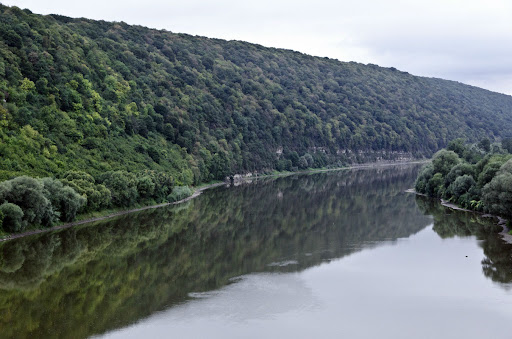 Для впровадження європейських принципів ведення моніторингу в Дністровському БУВР створена сучасна лабораторія моніторингу вод Західного регіону, яка проводить спостереження за станом масивів поверхневих вод, керуючись Водною Рамковою Директивою ЕС.Метою моніторингу поверхневих вод є досягнення «доброго екологічного стану» та «доброго хімічного стану» масивів поверхневих вод, що досягається в три етапи:– встановлення загальної характеристики поверхневих вод;– встановлення основних антропогенних впливів на річковий басейн;– розробка заходів по досягненню «доброго екологічного стану» та «доброго хімічного стану» масивів поверхневих вод.Басейнове управління водних ресурсів річок Західного Бугу та Сяну (http://buvrzbts.davr.gov.ua/) також наводить точки моніторингу: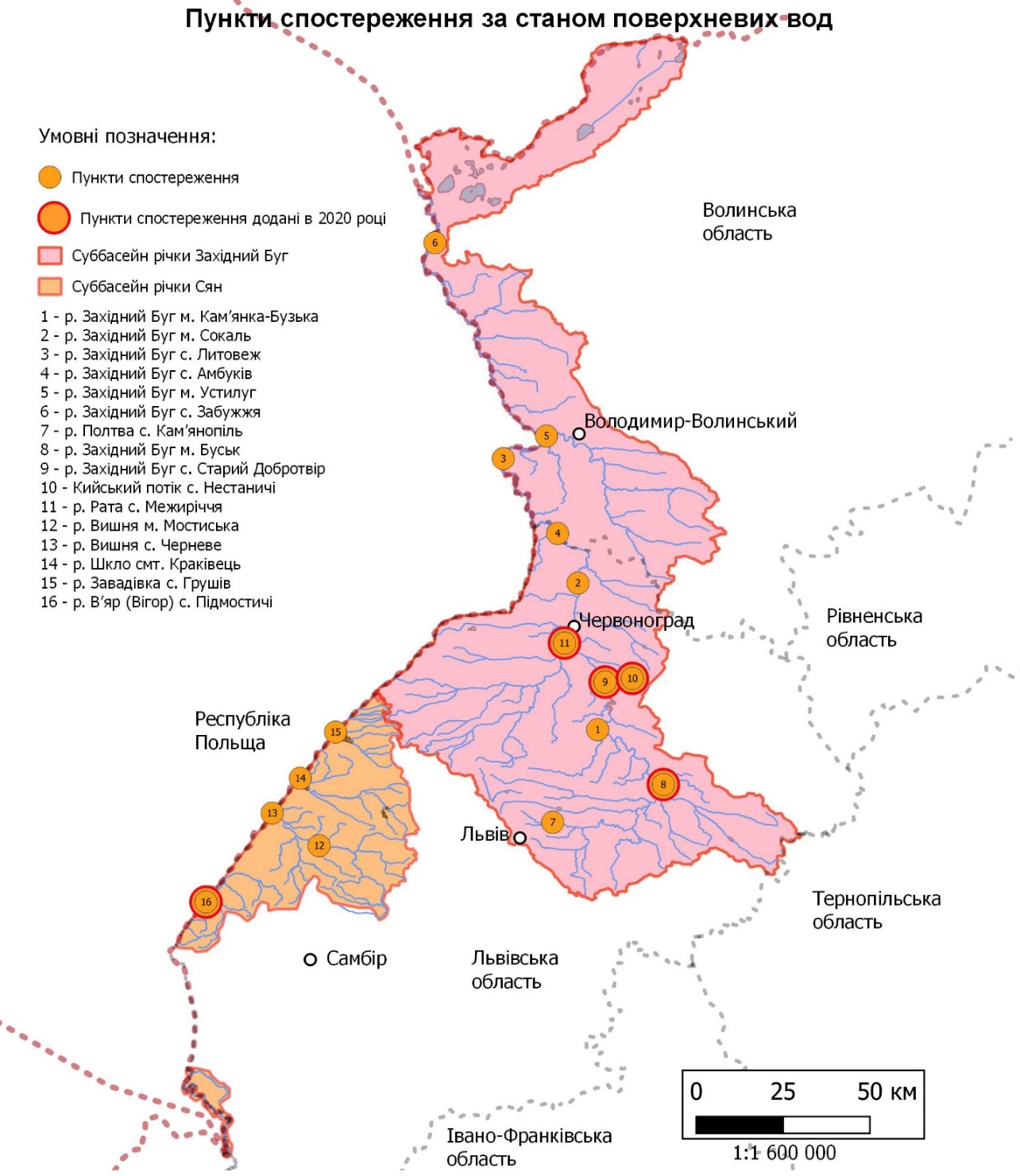 При дотриманні обов’язкових містобудівних, екологічних вимог та санітарно-гігієнічних норм планована діяльність не матиме негативних наслідків для водних ресурсів.Здоров’я населення:За даними Всесвітньої організації охорони здоров’я, хімічне і біологічне забруднення повітря, води, ґрунтів, шум, антропогенні зміна клімату та зміна екосистем є одними з чинників, які безпосередньо впливають на стан здоров’я людини. Це закономірно, адже вживаючи забруднену воду, споживаючи продукти, вирощені на забруднених землях, щодня вдихаючи забруднене повітря, людина отримує дози різноманітних небезпечних речовин, які накопичуються та негативно впливають на її організм. Для забезпечення екологічної безпеки в зонах урбанізації та індустріалізації виникає необхідність здійснення постійного контролю та оцінки якості питної води, рослинницької та тваринницької продукції, стану здоров'я населення.За даними http://ecoprostir.com/ Україна посідає четверте місце серед країн Європи за кількістю смертей через забруднення довкілля. Про це йдеться у звіті Глобального альянсу з питань здоров’я та забруднення. Для звіту було використано останні актуальні дані – за 2017 рік. Згідно з ними, забруднення довкілля є головним чинником передчасних смертей у світі. У 2017 році через екологічні негаразди загинуло 8,3 мільйона людей, тобто кожен сьомий передчасно померлий. Забруднення вбиває втричі більше людей, ніж СНІД, туберкульоз і малярія разом узяті, а також у 15 разів більше людей, ніж війни.При дотриманні обов’язкових містобудівних, екологічних вимог та санітарно-гігієнічних норм планована діяльність не матиме негативних наслідків для здоров’я населення.Поводження з відходами:Станом на сьогодні спостерігається загальне погіршення екологічної ситуації та виснаження природно-ресурсного потенціалу. Соціально-економічна розбалансованість та негативні зміни у довкіллі вимагають наукового обґрунтування пріоритетів подальшого розвитку. Серед таких першочергових завдань домінуючим є формування нових концептуальних підходів до забезпечення ефективного використання вторинних ресурсів та охорони навколишнього середовища. 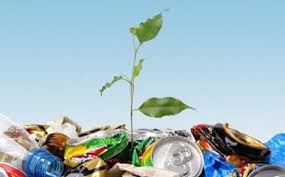 Невирішеною екологічною проблемою в Україні залишається санітарне очищення міст та інших поселень від шкідливих побутових відходів і їх утилізація. Щорічно їх накопичується близько 1,5–2 млрд. тонн, і лише 10–15% від цієї кількості використовується в якості вторинних матеріальних ресурсів. Інша частина складується та нагромаджується на звалищах, площа яких сягає понад 160 тис. га. Полігони для захоронення твердих побутових відходів мають термін використання близько 30 років, нині вони заповнені в середньому на 90% або повністю вичерпали свій ресурс. Відсутні спеціалізовані полігони за видами відходів, що призводить до складування як промислових, так і побутових відходів без сортування на полігонах, переводячи їх в ранг екологічно небезпечних об’єктів. Нині ще не повністю вирішена проблема, пов’язана зі збиранням, сортуванням і переробкою використаної тари й упаковки, інших елементів твердих побутових відходів у курортно-рекреаційній сфері. Фахівці акцентують увагу на необхідності поетапного вирішення цього питання, затвердження нормативної документації щодо маркування полімерної тари та впровадження його на промисловому рівні, що дало б змогу ідентифікувати полімерні відходи й одержувати якіснішу вторинну сировину. Утворення та поводження з відходами I-IV класів небезпеки (т)Наявні сміттєзвалища відповідають чинним нормативам щодо екологічно безпечного захоронення або утилізації і є джерелами забруднення усіх компонентів довкілля регіону: атмосферного повітря, ґрунтів, поверхневих та підземних вод. Для ефективної оцінки їхнього впливу на довкілля, моделювання і прогнозування екологічної ситуації необхідно створити кадастр усіх місць накопичення небезпечних відходів з даними про локалізацію, приналежність, період існування, об’єми і класи небезпечних речовин, можливості утилізації або перезахоронення. В останні роки ситуація зрушилася в позитивний бік, оскільки центральна і місцева влади, за фінансової підтримки ЄС, розпочала вивезення й утилізацію особливо небезпечних і токсичних відходів з прикордонних регіонів.Планована діяльність не призведе до накопичення промислових та/чи побутових відходів. Утилізація відходів здійснюватиметься на підставі договорів, укладених з відповідними ліцензованими організаціями.Ґрунти та надра:Найістотнішими причинами погіршення якості земельних ресурсів в Україні є: 1) вторинне засолення ґрунтів; 2) підтоплення та висушування земель; 3) антропогенно-техногенне забруднення ґрунтів.Реакція ґрунтового розчину – важливий показник родючості ґрунтів, який істотно впливає на ріст і розвиток рослин та активність мікробіологічних хімічних, біохімічних процесів. Від реакції ґрунту значною мірою залежить засвоєння рослинами поживних речовин ґрунту і добрив, мінералізація органічної речовини, ефективність внесених добрив, урожайність сільськогосподарських культур та його якість. Основною причиною підкислення ґрунтового розчину є відсутність заходів з хімічної меліорації земель та вирощування рослинницької продукції виключно за рахунок поживних речовин мінеральних добрив. Крім того, більшість ґрунтів Львівщини за своїм складом і властивостями на генетичному рівні схильні до підкислення.Гумус є найважливішою складовою ґрунту та визначальним показником його родючості. Гумус активізує біохімічні й фізіологічні процеси, посилює обмін речовин і загальний енергетичний рівень процесів у рослинному організмі, сприяє посиленому надходженню в нього елементів живлення, що в кінцевому підсумку супроводжується підвищенням урожаю та поліпшенням його якості. Гумусний стан ґрунтів – матриця, яка визначає всі їхні властивості, в тому числі і всі ґрунтові режими. Тому вміст гумусу в ґрунті є інтегральним показником рівня його потенційної і ефективної родючості. Поліпшення гумусного стану ґрунтів є генеральним напрямком їх родючості та підвищення екологічної стабільності агроландшафтів. В результаті проведеного аналітичного контролю ґрунтів в межах санітарно-захисних зон та в місцях накопичення відходів підприємств Львівської області слід зазначити, що забруднювачами земельних ресурсів є в основному промислові відходи та накопичувачі побутових відходів (сміттєзвалища, мулові майданчики).Аналізів ґрунтів з точки зору оцінки якості навколишнього середовища – це кількісне визначення шкідливого (надлишкового) вмісту шкідливих елементів та ступінь забруднення ґрунту, тобто потрапляння в нього різних хімічних речовин, токсикантів, відходів сільськогосподарського і промислового виробництва. Програмою агрохімічної паспортизації земель сільськогосподарського призначення передбачено дослідження ґрунтів на вміст солей важких металів, залишкових кількостей пестицидів (ЗКП), зокрема, ДДТ і його метаболітів та ізомерів ГХЦГ. Ґрунт є основним джерелом їх надходження в продукти харчування, а через них і в організм людини. У багатьох випадках важкі метали містяться у ґрунтах в незначних кількостях і не є шкідливими. Проте, концентрація їх у ґрунті може збільшуватись за рахунок викидів вихлопних газів транспортними засобами, внесення фосфорних та органічних добрив, застосування пестицидів та інших агрохімікатів. Стійкість ґрунтів до забруднення важкими металами різна і залежить від їх буферності. Ґрунти з високою адсорбційною здатністю і відповідно, високим вмістом глини, а також органічної речовини можуть утримувати ці елементи, особливо у верхніх горизонтах. Порушення (руйнування) ґрунтів — складний комплекс антропогенних і природних процесів зміни фізико-хімічних і механічних характеристик ґрунту. Як правило, першою причиною порушення ґрунтів е процеси, ініційовані діяльністю людини (це, наприклад, механічна обробка ґрунтів, трансформація шарів землі в будівництві, переущільнення ґрунтів унаслідок діяльності транспорту, випасання худоби, зрошення або інші зміни режиму ґрунтових і поверхневих вод, забруднення ґрунтів та ін.). Результати цих первинних змін можуть багаторазово посилюватися під впливом природних чинників, наприклад, вітру, дощових потоків тощо. Ерозія ґрунтів — це процес захоплення часток ґрунту та їх виношування водою або вітром, а також процес руйнування верхніх, найродючіших шарів ґрунту. За результатами агрохімічної паспортизації ґрунтів земель сільськогосподарського призначення концентрації найбільш екологічно небезпечних хімічних елементів (свинець, кадмій, ртуть, мідь, цинк) в основному знаходяться на рівні їхніх фонових значень. На відміну від даних щодо високих рівнів забруднення ґрунтів (5-15 ГДК) у промислових містах і промзонах підприємств, у ґрунтах земель сільськогосподарського призначення незначне перевищення ГДК важких металів зустрічаються лише на угіддях, що безпосередньо прилеглі до цих об’єктів. Однак для оцінки небезпеки забруднення ґрунтів земель сільськогосподарського призначення більше значення мають не абсолютні концентрації в них важких металів, а їх накопичення у рослинницькій і тваринницький продукції (ДУ «Інститут охорони грунтів України»).При дотриманні обов’язкових містобудівних, екологічних вимог та санітарно-гігієнічних норм планована діяльність не матиме негативних наслідків для ґрунтів.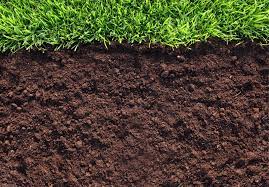 Транскордонний вплив:Транскордонні наслідки для довкілля, у тому числі для здоров’я населення, - відсутні.7. Заходи, що передбачені для запобігання, зменшення та пом’якшення негативних наслідків виконання документу державного плануванняЗа результатами аналізу існуючого стану території щодо обмежень розвитку за принципами збереження і раціонального використання земельних ресурсів, дотримання нормативів гранично допустимих рівнів екологічного навантаження на природне середовище з урахуванням потенційних його можливостей, дотримання санітарних нормативів, встановлення санітарно-захисних зон, охорони та попередження забруднення джерел водопостачання, запобігання шкідливим впливам  встановлено, що на проєктованій території відсутні особливо цінні землі  і зелені насадження, залягання корисних копалин, а також немає поблизу об’єктів заповідних територій.Крім будівництва та обслуговування індивідуальних житлових будинків та господарських будівель та інфраструктури, інших видів використання території не передбачено.Функціональне використання основної частини території в межах ДПТ характеризується як зона  садибної  житлової  забудови: зона індивідуальної житлової забудови виділена для забезпечення правових умов формування житлових районів низької щільності забудови – окремо стоячих житлових будинків садибного типу  не вище 3-х поверхів з земельними ділянками, з мінімально дозволеним набором послуг місцевого значення.При формуванні житлового середовища будь-якого типу велике значеннямає вибір архітектурного стилю (історичного або сучасного). Зараз індивідуальна житлова забудова формується в структурі природного ландшафту за межами міста з метою створення екологічно комфортного житлового середовища (особливості природного ландшафту визначаються специфікою і поєднанням форм рельєфу, водних поверхонь і рослинності). В даний час здійснюється антропогенне забруднення біосфери, яке набуває небезпечних масштабів, що свідчить про необхідність екологічного підходу до проєктування індивідуальної житлової забудови. Екологічний підхід спрямований на формування житлового середовища з використанням нових технологій, екологічно чистих матеріалів, особливих прийомів об’ємно-просторової організації інтер’єрних і екстер’єрних просторів, їх органічне поєднання з елементами природного середовища, без негативного впливу на навколишнє середовище. Визначено, що таке екологічно комфортне житлове середовище в сучасних умовах повинно формуватися з використанням раціональних прийомів архітектурного формоутворення, спрямованих на організацію стійкого зв’язку об’єму будівлі і природи. Також у зв’язку з необхідністю вирішення енергозберігаючих завдань застосовуються різні прийоми включення будинку в рельєф.Сьогодні спостерігається новий етап розвитку сучасних екологічних житлових будинків з розвиненою рекреаційною функцією, інтегрованих в природне середовище. Для нього характерно створення асиметричних об’ємів житлових будівель, виконаних з екологічно чистих природних матеріалів з яскраво вираженою сучасною стилістикою, гнучким планувальним рішенням і функціонально насиченим набором інтер’єрних просторів; рішення екстер’єрних просторів в ландшафтному стилі з інтегрованим зв’язком будівлі і ландшафту.Принцип природної інтеграції спрямований на досягнення екологічної стійкості будинку за допомогою здійснення таких природоохоронних заходів, як виявлення унікальних елементів ландшафту, визначення територій для розміщення будинку шляхом дослідження їх природних особливостей, зниження ступеня видозміни ландшафтів архітектурними засобами та ін.Принцип екологічної комфортності дозволяє за допомогою використання архітектурно-планувальних засобів забезпечити екологічну рівновагу між природою та архітектурою. З цією метою необхідно забезпечити постійне регулювання мікрокліматичних показників в будівлі і знизити ступінь її негативного впливу на природу. Застосування принципу екологічної комфортності дозволяє вирішити багато завдань: створення комфортного мікроклімату, достатньої інсоляції, раціонального зонування, включення рослинності в структуру будинку тощо (За Н. Я. Крижановська, О. В. Смірнова).Виходячи  з  загальної  концепції архітектурно-планувальної  організації  села, сельбищна  зона  розвиватиметься  як  компактне  планувальне  утворення  на  найбільш  сприятливих  для  будівництва  ділянках за  рахунок  освоєння  нових  територій. Передбачається  обладнання  будинків  інженерними  комунікаціями  та  благоустрій  території  кожної  присадибної  ділянки; влаштування  побутової  каналізації з відведенням  стоків  на  очисні  споруди; декоративне опорядження  дворів, будинків  та  вулиць,  замощення  та  організація єдиної системи озеленення  з  метою  підвищення  естетичної  якості  забудови тощо.Також містобудівні заходи з охорони навколишнього середовища передбачають  впорядкування  функціональних  зон, встановлення  та озеленення  санітарно-захисних  зон.При проєктуванні даного об’єкту передбачається комплексний благоустрій території, зокрема впорядкування  території шляхом  виконання  проїжджої  частини вулиць  та   тротуарів  з  твердим  покриттям,  озеленення території. При проведенні почергового благоустрою території необхідно забезпечувати його комплексність шляхом прокладання інженерних мереж та реконструкції озеленення із заміною малоцінних та неестетичних зелених насаджень.Інженерне забезпечення об’єкту передбачається від існуючих мереж села згідно технічних умов. Прокладення нових мереж повинно проводитись з дотриманням природоохоронних вимог та вимог охорони історичного середовища та в присутності представників відповідних служб. Передбачається  обладнання  будинків  інженерними  комунікаціями  та  благоустрій  території  кожної  присадибної  ділянки. До складу заходів з інженерної підготовки території включено вертикальне планування території та поверхневе водовідведення. Організацію поверхневого стоку передбачається здійснити відкритою мережею дощової каналізації.Потенційно небезпечні об’єкти на території опрацювання відсутні. Впливу інших потенційних хімічно- та радіаційно- небезпечних об’єктів на проєктовану забудову немає. Підтоплення та затоплення проєктованої забудови та комунікацій, зони поширення зсувів, селів, карсту, лавин, паводку не прогнозуються. На територію майбутньої забудови можуть впливати стихійні та небезпечні метеорологічні явища (сильний і дуже сильний вітер, опади у вигляді дощу і снігу, град, ожеледиця), що необхідно враховувати при будівництві нових споруд та інженерних мереж. Існуючих захисних споруд цивільного захисту, які розташовані в межах детального плану території немає, тому проєктом передбачено пристосування споруд підземного простору в проєктованій забудові для укриття населення, шляхом дообладнання їх під захисні споруди цивільного захисту на випадок виникнення надзвичайних ситуацій техногенного та природного характеру. 8. Обгрунтування вибору оправданих альтернатив У контексті СЕО детального плану території території земельної ділянки орієнтовною площею 6 га для розміщення кварталу індивідуальної житлової забудови в с. Речичани Львівського району Львівської області альтернативних варіантів не передбачається у зв’язку з неможливістю перенесення даної діяльності на будь-яку іншу територію.Проєктні рішення даного ДПТ відповідають концептуальним рішенням генерального плану с. Речичани. У випадку необхідності, у затверджений ДПТ можуть бути внесені зміни у встановленому чинним законодавством  порядку.Відмова від затвердження ДПТ матиме негативні соціальні наслідки, що, в свою чергу, не сприятиме екномічному та екологічному розвитку території.9. Заходи, передбачені для моніторингу наслідків виконання документу державного плануванняВідповідно до вимог Закону України «Про стратегічну екологічну оцінку» та керуючись Постановою КМУ від 16 грудня 2020 р. № 1272 «Про затвердження Порядку здійснення моніторингу наслідків виконання документа державного планування для довкілля, у тому числі для здоров’я населення» Городоцька міська рада у межах своєї компетенції здійснюватиме моніторинг наслідків виконання даного ДПТ для довкілля, у тому числі для здоров’я населення, один раз на рік оприлюднюватиме його результати на своєму офіційному веб-сайті у мережі Інтернет та у разі виявлення не передбачених звітом про стратегічну екологічну оцінку негативних наслідків для довкілля, у тому числі для здоров’я населення, вживатиме заходів для їх усунення. Моніторинг наслідків виконання детального плану території території земельної ділянки орієнтовною площею 6 га для розміщення кварталу індивідуальної житлової забудови в с. Речичани Львівського району Львівської області - спостереження, збирання, оброблення, передавання, збереження та аналіз інформації про стан довкілля, прогнозування його змін і розроблення науково-обґрунтованих рекомендацій для прийняття рішень про запобігання негативним змінам стану довкілля та дотримання вимог екологічної безпеки - буде здійснюватись шляхом періодичного (не менше одного разу на рік) аналізу статистичних та інших даних щодо якості компонентів навколишнього природного середовища та показників захворюваності населення на територіях, прилеглих до ділянки, на яку розповсюджується дія документу державного планування. Метою моніторингу планованої діяльності є забезпечення ефективного та в повному обсязі впровадження заходів пом’якшення та мінімізації впливів та наслідків, передбачених насамперед в сфері охорони навколишнього природного середовища; забезпечення неухильного дотримання вимог чинного законодавства.Екологічний та соціальний багаторівневий моніторинг також передбачає своєчасне виявлення нових проблем, можливих екологічних загроз та не передбачених раніше впливів. Основними завданнями системи моніторингу є: виявлення факторів негативного антропогенного впливу на довкілля та здоров'я людей, організація спостережень за джерелами такого впливу; організація систематичних спостережень за станом складових довкілля та виявлення зон екологічної небезпеки; сприяння розвитку співробітництва на міжобласному рівні у галузі охорони довкілля, раціонального використання природних ресурсів та екологічної безпеки.Результати моніторингу оприлюднюватимуться з метою забезпечення максимальної доступності для органів влади та громадськості. На підставі отриманих моніторингових результатів розроблятимуться рекомендації з коригування, покращення планованої діяльності.Моніторинг і відповідне реагування на його результати сприятимуть раціональному природокористуванню (використанню природних ресурсів в обсягах та способами, які забезпечують сталий економічний розвиток, гармонізацію взаємодії суспільства і природного середовища, раціоналізацію використання природно-ресурсного потенціалу, економічні механізми екологобезпечного природокористування).10. Резюме нетехнічного характеру інформаціїДетальний план території території земельної ділянки орієнтовною площею 6 га для розміщення кварталу індивідуальної житлової забудови в с. Речичани Львівського району Львівської області є містобудівною документацією, що визначає планувальну організацію та розвиток території.Детальний план території розроблено згідно рішення Городоцької  міської  ради  № 3239 від 25.11.2021 року.У даному проєкті детального плану території земельної ділянки орієнтовною площею 6 га для розміщення кварталу індивідуальної житлової забудови в с. Речичани Львівського району Львівської області опрацьовано планувальне рішення використання території площею 6,08 га (кадастровий номер 4620987200:08:000:0153). Цільове призначення території опрацювання - землі запасу. На перспективу в межах ДПТ передбачається розміщення 45 ділянок для будівництва житлових будинків, господарських будівель та споруд. В межах більшої частини проєктованої території передбачається будівництво індивідуальних житлових будинків. Поверховість забудови, граничні розміри житлових будинків, площа забудови, вимоги до господарських будівель, їх складу, огорожі ділянок, благоустрою території встановлюються місцевими правилами забудови в залежності від розміру ділянок, умов інженерного обладнання, інсоляції будинків та територій, інших нормативних вимог, регіональних традицій. Житлові будинки на присадибних ділянках треба розміщувати відповідно до проєкту забудови району із встановленим відступом від червоних ліній. Огорожа присадибних ділянок не повинна виступати за червону лінію вулиці. Альтернативні можливості використання території опрацювання відсутні. Затвердження документу державного планування сприятиме просторовому розвитку, покращенню демографічної ситуації, економічному зростанню, виконанню соціальних зобов’язань.Не передбачається негативних наслідків впливу на довкілля від реалізації даного документа державного планування. Вплив транскордонних екологічних наслідків проєктованого об’єкту на інші держави відсутній.Городоцька міська рада у межах своєї компетенції здійснюватиме моніторинг наслідків виконання документа державного планування для довкілля, у тому числі для здоров’я населення. Результати моніторингу оприлюднюватимуться з метою забезпечення максимальної доступності для органів влади та громадськості. На підставі отриманих моніторингових результатів розроблятимуться рекомендації з коригування, покращення планованої діяльності.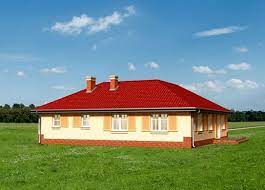 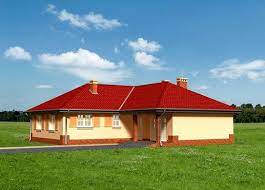 Житловий фонд (на кінець року) - Тип поселення, Показник, Територія, РікЖитловий фонд (на кінець року) - Тип поселення, Показник, Територія, РікЖитловий фонд (на кінець року) - Тип поселення, Показник, Територія, РікЖитловий фонд (на кінець року) - Тип поселення, Показник, Територія, РікЖитловий фонд (на кінець року) - Тип поселення, Показник, Територія, РікЖитловий фонд (на кінець року) - Тип поселення, Показник, Територія, РікЖитловий фонд (на кінець року) - Тип поселення, Показник, Територія, РікЛьвівська областьЛьвівська областьЛьвівська областьЛьвівська областьЛьвівська областьЛьвівська область201520162017201820192020Міські поселення та сільська місцевістьКількість будинків, одиниць470 913472 630474 521476 975480 125482 166Кількість квартир, одиниць894 070901 612912 862926 223950 569994 517Загальна площа, тис. кв.м57 414,458 160,759 191,760 201,462 040,064 633,6Житлова площа, тис. кв.м35 776,736 144,436 650,237 256,838 310,339 939,7У середньому на одного мешканця, кв.м загальної площі22,823,123,624,024,926,1Міські поселенняКількість будинків, одиниць120 984121 604122 464123 859125 516127 350Кількість квартир, одиниць529 929535 805546 170557 283580 347622 646Загальна площа, тис. кв.м31 107,231 533,832 353,333 088,234 688,537 053,9Житлова площа, тис. кв.м19 517,019 738,920 136,620 603,121 544,523 071,9У середньому на одного мешканця, кв.м загальної площі20,420,721,321,823,024,6Сільська місцевістьКількість будинків, одиниць349 929351 026352 057353 116354 609354 816Кількість квартир, одиниць364 141365 807366 692368 940370 222371 871Загальна площа, тис. кв.м26 307,226 626,926 838,427 113,227 351,527 579,7Житлова площа, тис. кв.м16 259,716 405,516 513,616 653,716 765,816 867,7У середньому на одного мешканця, кв.м загальної площі26,526,827,127,427,828,3Рік20132014201520162017201820192020Городоцький район  Міська та сільська місцевості6930469181690666913769179689106870768428   міська місцевість2437224458245212463424654245652455124484   сільська місцевість4493244723445454450344525443454415643944Рік20132014201520162017201820192020Городоцький район  Населення - всього, осіб    Міська та сільська місцевості      Обидві статі6911068987688726894368985687166851368234       чоловіки3222332254321973222532268321953211031998       жінки3688736733366753671836717365213640336236Рік20132014201520162017201820192020Городоцький район  Обидві статі, осіб    Міська та сільська місцевості      Живонароджені847848797795718641646641      Померлі10141021101899999210019631098      Природний приріст, скорочення (-)-167-173-221-204-274-360-317-457     міська місцевість      Живонароджені282318298305234229234223      Померлі247281286276294302288337      Природний приріст, скорочення (-)35371229-60-73-54-114     сільська місцевість      Живонароджені565530499490484412412418      Померлі767740732723698699675761      Природний приріст, скорочення (-)-202-210-233-233-214-287-263-343Екологічна сфераЕкологічна проблемаАтмосферне повітряЗабруднення  атмосферного повітря автотранспортом.Промислове забруднення атмосферного повітря.Водні ресурсиЗабруднення місцевих водойм. Здоров’я населенняЯкість питної води. Вплив забрудненого повітря на здоров’я населення.Поводження з відходамиВідсутність роздільного збору ТПВ. Локальні несанкціоновані сміттєзвалища.Грунти та надраЗабруднення грунтів хімічними речовинами.Забруднення грунтів відходами виробництва. Рік20132014201520162017201820192020Городоцький район  Викиди забруднюючих речовин - усього37591501118525101328147644691  Діоксид сірки---132105  Оксид вуглецю31830420629728529313813  Діоксид азоту1811611131681671606510  Метан3215973800199180299120037  Неметанові леткі органічні сполуки192116173423122  Сажа---00000  Інші26425036378324  У розрахунку на 1 кв.км5,22,11,63,51,82,00,60,1  У розрахунку на 1 особу, кг54,321,717,136,319,221,46,51,3Викиди забруднюючих речовин у атмосферне повітря від стаціонарних джерел забруднення (т) - Територія, Забруднюючі речовини, РікВикиди забруднюючих речовин у атмосферне повітря від стаціонарних джерел забруднення (т) - Територія, Забруднюючі речовини, РікВикиди забруднюючих речовин у атмосферне повітря від стаціонарних джерел забруднення (т) - Територія, Забруднюючі речовини, РікВикиди забруднюючих речовин у атмосферне повітря від стаціонарних джерел забруднення (т) - Територія, Забруднюючі речовини, РікВикиди забруднюючих речовин у атмосферне повітря від стаціонарних джерел забруднення (т) - Територія, Забруднюючі речовини, РікВикиди забруднюючих речовин у атмосферне повітря від стаціонарних джерел забруднення (т) - Територія, Забруднюючі речовини, РікВикиди забруднюючих речовин у атмосферне повітря від стаціонарних джерел забруднення (т) - Територія, Забруднюючі речовини, Рік201520162017201820192020Львівська областьВикиди забруднюючих речовин - усього102 397103 106109 107106 74288 86576 013Діоксид сірки32 47336 65139 83334 71825 38321 951Оксид вуглецю7 9826 6705 3945 3354 3743 910Діоксид азоту6 2236 4376 8056 6145 6755 530Метан46 02743 18543 20548 52944 12335 687Неметанові леткі органічні сполуки2 3642 5192 7942 3522 1941 999Сажа314230284309391210Інші7 0147 41410 7928 8866 7256 726У розрахунку на 1 кв.км4,74,75,04,94,13,5У розрахунку на 1 особу, кг40,440,743,142,335,330,3Рік20132014201520162017201820192020Городоцький район  Водовідведення у поверхневі водні об`єкти7,26,66,45,04,44,73,32,9    забруднені зворотні води0,20,30,00,00,00,10,00,1    нормативно очищені води0,30,20,40,30,40,30,40,4Захворюваність населення на окремі види хвороб (осіб) - Хворі, Хвороби, Територія, РікЗахворюваність населення на окремі види хвороб (осіб) - Хворі, Хвороби, Територія, РікЗахворюваність населення на окремі види хвороб (осіб) - Хворі, Хвороби, Територія, РікЗахворюваність населення на окремі види хвороб (осіб) - Хворі, Хвороби, Територія, РікЗахворюваність населення на окремі види хвороб (осіб) - Хворі, Хвороби, Територія, РікЗахворюваність населення на окремі види хвороб (осіб) - Хворі, Хвороби, Територія, РікЗахворюваність населення на окремі види хвороб (осіб) - Хворі, Хвороби, Територія, РікЛьвівська областьЛьвівська областьЛьвівська областьЛьвівська областьЛьвівська областьЛьвівська область201520162017201820192020Хворі з уперше в житті встановленим діагнозомВІЛ-інфіковані265314215219227222СНІД18917624529924898Злоякісні новоутворення8 5518 6188 6568 7998 8667 039Активний туберкульоз1 5091 5571 3561 3041 261878Алкоголізм і алкогольні психози1 8191 6301 598.........Хворі, які перебували на обліку в медичних закладах на кінець рокуВІЛ-інфіковані2 0752 2512 4032 4822 5202 562СНІД9181 0121 1701 3451 4261 357Злоякісні новоутворення62 49364 64467 64569 20272 92375 704Активний туберкульоз1 8591 7511 4211 3311 240781Алкоголізм і алкогольні психози36 19336 36036 563.........Примітки:
За даними департаменту охорони здоров`я Львівської облдержадміністрації.

Хвороби
Активний туберкульоз
З 2004 року скорочення кількості хворих на активний туберкульоз, які перебували на обліку, пов`язане з рішенням МОЗ України про перегляд контингентів осіб, що підлягяють диспансерному нагляду.Примітки:
За даними департаменту охорони здоров`я Львівської облдержадміністрації.

Хвороби
Активний туберкульоз
З 2004 року скорочення кількості хворих на активний туберкульоз, які перебували на обліку, пов`язане з рішенням МОЗ України про перегляд контингентів осіб, що підлягяють диспансерному нагляду.Примітки:
За даними департаменту охорони здоров`я Львівської облдержадміністрації.

Хвороби
Активний туберкульоз
З 2004 року скорочення кількості хворих на активний туберкульоз, які перебували на обліку, пов`язане з рішенням МОЗ України про перегляд контингентів осіб, що підлягяють диспансерному нагляду.Примітки:
За даними департаменту охорони здоров`я Львівської облдержадміністрації.

Хвороби
Активний туберкульоз
З 2004 року скорочення кількості хворих на активний туберкульоз, які перебували на обліку, пов`язане з рішенням МОЗ України про перегляд контингентів осіб, що підлягяють диспансерному нагляду.Примітки:
За даними департаменту охорони здоров`я Львівської облдержадміністрації.

Хвороби
Активний туберкульоз
З 2004 року скорочення кількості хворих на активний туберкульоз, які перебували на обліку, пов`язане з рішенням МОЗ України про перегляд контингентів осіб, що підлягяють диспансерному нагляду.Примітки:
За даними департаменту охорони здоров`я Львівської облдержадміністрації.

Хвороби
Активний туберкульоз
З 2004 року скорочення кількості хворих на активний туберкульоз, які перебували на обліку, пов`язане з рішенням МОЗ України про перегляд контингентів осіб, що підлягяють диспансерному нагляду.Примітки:
За даними департаменту охорони здоров`я Львівської облдержадміністрації.

Хвороби
Активний туберкульоз
З 2004 року скорочення кількості хворих на активний туберкульоз, які перебували на обліку, пов`язане з рішенням МОЗ України про перегляд контингентів осіб, що підлягяють диспансерному нагляду.Захворюваність населення на злоякісні новоутворення за статтю та окремими локалізаціями (осіб) - Злоякісні утворення, Хворі, Територія, Стать , РікЗахворюваність населення на злоякісні новоутворення за статтю та окремими локалізаціями (осіб) - Злоякісні утворення, Хворі, Територія, Стать , РікЗахворюваність населення на злоякісні новоутворення за статтю та окремими локалізаціями (осіб) - Злоякісні утворення, Хворі, Територія, Стать , РікЗахворюваність населення на злоякісні новоутворення за статтю та окремими локалізаціями (осіб) - Злоякісні утворення, Хворі, Територія, Стать , РікЗахворюваність населення на злоякісні новоутворення за статтю та окремими локалізаціями (осіб) - Злоякісні утворення, Хворі, Територія, Стать , РікЗахворюваність населення на злоякісні новоутворення за статтю та окремими локалізаціями (осіб) - Злоякісні утворення, Хворі, Територія, Стать , РікЗахворюваність населення на злоякісні новоутворення за статтю та окремими локалізаціями (осіб) - Злоякісні утворення, Хворі, Територія, Стать , РікЛьвівська областьЛьвівська областьЛьвівська областьЛьвівська областьЛьвівська областьЛьвівська областьОбидві статіОбидві статіОбидві статіОбидві статіОбидві статіОбидві статі201520162017201820192020Усі злоякісні новоутворенняХворі з уперше в житті встановленим діагнозом8 5518 6188 6568 7998 8667 039Хворих з уперше в житті встановленим діагнозом на 100 тис. населення відповідної статі340343344351355283Примітки:
За даними департаменту охорони здоров`я Львівської облдержадміністрації.Примітки:
За даними департаменту охорони здоров`я Львівської облдержадміністрації.Примітки:
За даними департаменту охорони здоров`я Львівської облдержадміністрації.Примітки:
За даними департаменту охорони здоров`я Львівської облдержадміністрації.Примітки:
За даними департаменту охорони здоров`я Львівської облдержадміністрації.Примітки:
За даними департаменту охорони здоров`я Львівської облдержадміністрації.Примітки:
За даними департаменту охорони здоров`я Львівської облдержадміністрації.Рік20132014201520162017201820192020Городоцький район  Утворено84514976389105396353603521742314  Зібрано, отримано---49711--  Утилізовано43--49----  Спалено1010------  Передано на сторону68313046291104176246591420312191  Видалено у спеціально відведені місця чи об`єкти109111107122----  Видалено у місця неорганізованого зберігання--------  Накопичено протягом експлуатації, у місцях видалення відходів на кінець року230315422544660787792902АльтернативаПеревагиНедолікиЗатвердження ДПТ;   провадження планованої діяльностіПросторовий розвиток, покращення демографічної ситуації, економічне зростання, виконання соціальних зобов’язань.Втручання людини в природні процеси в біосфері, що викликатиме небажані для екосистем антропогенні зміни.Відмова від затвердження ДПТВідмова від провадження планованої діяльності не призведе до змін (як негативних, так і позитивних) стану компонентів довкілля. Втрата фактора соціально-економічного зростання території. Погіршення демографічної ситуації, що спричинятиме загальний занепад території.Альтернативи іншого характеру відсутні з огляду на неможливість перенесення даного виду діяльності на іншу територіюТехніко-економічні показники, приведені на стадії детального планування території, орієнтовні і можуть бути уточненні або змінені на наступних стадіях проєктування, для отримання містобудівних умов та обмежень і технічних умов на підключення до інженерних мереж.Ймовірність існування  варіантів, що більше відповідають встановленим цілям екологічної політики на місцевому і регіональному рівні та  краще сприяють досягненню сприятливого в санітарно-гігієнічному відношенні середовища та підвищують комфортність проживання населення.